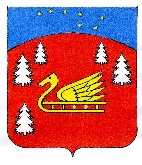 Администрация муниципального образованияКрасноозерное сельское поселение муниципального образованияПриозерский муниципальный район Ленинградской областиПОСТАНОВЛЕНИЕ   от 10 февраля 2022 года                   № 16 О внесении изменений в Порядок осуществления   антикоррупционного мониторинга на территории   муниципального образования Красноозерное сельское поселение муниципального образования Приозерский муниципальный район Ленинградской области, утвержденный постановлением  администрации муниципального образования Красноозерное сельское поселение муниципального образования Приозерский муниципальный район Ленинградской области  от 22.06.2018 года № 174Рассмотрев  протест Приозерской городской прокуратуры Ленинградской области от 07.02.2022 года № 86-71-2022, в целях приведения муниципальных правовых актов в соответствие с действующим законодательством, на основании Областного закона Ленинградской области от 17.06.2011 № 44-ОЗ  «О противодействии коррупции в Ленинградской области», Устава муниципального образования    муниципального образования Красноозерное сельское поселение муниципального образования Приозерский муниципальный район Ленинградской области, администрация муниципального образования Красноозерное сельское поселение муниципального образования Приозерский муниципальный район Ленинградской области ПОСТАНОВЛЯЕТ:    1.  Внести в Порядок осуществления антикоррупционного мониторинга на территории   муниципального образования Красноозерное сельское поселение муниципального образования Приозерский муниципальный район Ленинградской области, утвержденный постановлением администрации муниципального образования Красноозерное сельское поселение муниципального образования Приозерский муниципальный район Ленинградской области от 22.06.2018 года № 174 (далее - Порядок) следующие изменения:1.1. в пункте 13 статьи 5 Порядка слово «ОМСУ» заменить словом «администрации»;1.2. в пункте 14 статьи 6 Порядка слово «ОМСУ» заменить словом «администрации».    2. Настоящее постановление подлежит официальному опубликованию в сетевом издании «Леноблинформ» и размещению на официальном сайте муниципального образования Красноозерное сельское поселение муниципального образования Приозерский муниципальный район Ленинградской области www.krasnoozernoe.ru.        3. Постановление вступает в силу со дня его официального опубликования.       Глава администрации                                                                     А.В. РыбакИсп. Е.А. Максимова., тел. 8(81379)67-516Раз..: дело-2, прокуратура-1, СМИ-1